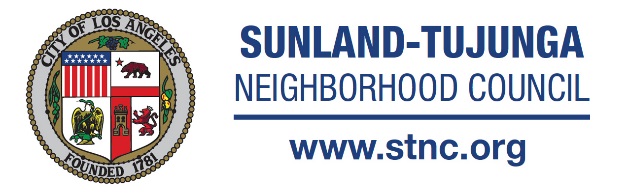 Committee Chair Joe DeCenzo Committee Members Gerardo Barrientos, Debby Beck, Lucy Berman, Abby Diamond, Lloyd Hitt, Marlene Hitt, Dawn Jenkins (Alt), Allan Roman Reyes, Bill Skiles, Corey SteinQUORUM = 5Share your voice and get involved: http://www.stnc.org  Stay informed with videos from the STNC Media Team: https://vimeo.com/stncJoin our Great Streets Team: https://www.facebook.com/SunlandTujungaGreatStreetsArts, Recreation & Culture Committee Meeting  (STARC)Tuesday, June 6, 2017 @ 7:30 PM***  Municipal Building North Valley City Hall  ***7747 Foothill Blvd., Tujunga,  CA  91042Enter at RearAGENDACALL TO ORDER: Introductions; Approval of Minutes/  Joe DeCenzo PUBLIC COMMENTS: for non-agenda itemsUPDATE/DISCUSSION: Council District 7 Election/Tony WilkinsonUPDATE/DISCUSSION: McGroarty Arts Center status and upcoming events.  Dawn JenkinsPLANNING/DISCUSSION:  "Hanukkah in the Foothills," Lucy BermanReview Local Venues And Upcoming Calendar of eventsADJOURN								PUBLIC INPUT AT NEIGHBORHOOD COUNCIL MEETINGS –The public is requested to fill out a “Speaker Card” to address the Board on any agenda item before the Board takes an action on an item. Comments from the public on agenda items will be heard only when the respective item is being considered. Comments from the public on other matters not appearing on the agenda that are within the Board’s jurisdiction will be heard during the General Public Comment period. Please note that under the Brown Act, the Board is prevented from acting on a matter that you bring to its attention during the General Public Comment period; however, the issue raised by a member of the public may become the subject of a future Board meeting. Public comment is limited to 2 minutes per speaker, unless adjusted by the presiding officer of the Board.PUBLIC POSTING OF AGENDAS –STNC agendas are posted for public review as follows:At Sunland Tujunga Neighborhood Council Office, 8250 Foothill Blvd. Unit A, Sunland, CAAt www.stnc.orgYou can also receive our agendas via email by subscribing to L.A. City’s Early Notification System at https://www.lacity.org/subscriptionsTHE AMERICANS WITH DISABILITIES ACT -As a covered entity under Title II of the Americans with Disabilities Act, the City of Los Angeles does not discriminate on the basis of disability and, upon request, will provide reasonable accommodation to ensure equal access to its programs, services and activities. Sign language interpreters, assistive listening devices and other auxiliary aids and/or services, may be provided upon request. To ensure availability of services, please make your request at least 3 business days (72 hours) prior to the meeting you wish to attend by contacting Krystee Clark, Board President, at (818) 566-0013 or email via president@stnc.org. PUBLIC ACCESS OF RECORDS –In compliance with Government Code section 54957.5, non-exempt writings that are distributed to a majority or all of the board in advance of a meeting may be viewed at our website: encinonc.org or at the scheduled meeting. In addition, if you would like a copy of any record related to an item on the agenda, please contact Krystee Clark, Board President, at (818) 566-0013 or email via president@stnc.org.RECONSIDERATION AND GRIEVANCE PROCESS –For information on the STNC’s process for board action reconsideration, stakeholder grievance policy, or any other procedural matters related to this Council, please consult the STNC Bylaws. The Bylaws are available on the STNC.org website or at EmpowerLA.org.SERVICIOS DE TRADUCCION –Si requiere servicios de traducción, favor de avisar al Concejo Vecinal 3 días de trabajo (72 horas) antes delevento. Por favor contacte, Presidente de la Krystee Clark, al (818) 566-0013 o por correo electrónico stnc.org para avisar al Concejo Vecinal."